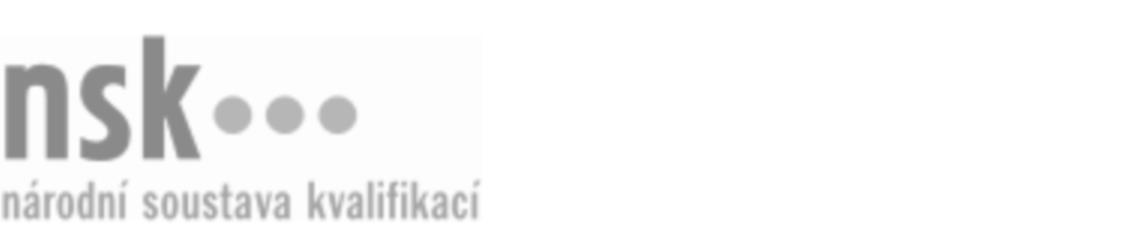 Autorizované osobyAutorizované osobyAutorizované osobyAutorizované osobyAutorizované osobyAutorizované osobyAutorizované osobyAutorizované osobyOpravář/opravářka strojů a zařízení v chovu zvířat (kód: 41-028-H) Opravář/opravářka strojů a zařízení v chovu zvířat (kód: 41-028-H) Opravář/opravářka strojů a zařízení v chovu zvířat (kód: 41-028-H) Opravář/opravářka strojů a zařízení v chovu zvířat (kód: 41-028-H) Opravář/opravářka strojů a zařízení v chovu zvířat (kód: 41-028-H) Opravář/opravářka strojů a zařízení v chovu zvířat (kód: 41-028-H) Opravář/opravářka strojů a zařízení v chovu zvířat (kód: 41-028-H) Opravář/opravářka strojů a zařízení v chovu zvířat (kód: 41-028-H) Autorizující orgán:Autorizující orgán:Ministerstvo zemědělstvíMinisterstvo zemědělstvíMinisterstvo zemědělstvíMinisterstvo zemědělstvíMinisterstvo zemědělstvíMinisterstvo zemědělstvíMinisterstvo zemědělstvíMinisterstvo zemědělstvíMinisterstvo zemědělstvíMinisterstvo zemědělstvíMinisterstvo zemědělstvíMinisterstvo zemědělstvíSkupina oborů:Skupina oborů:Zemědělství a lesnictví (kód: 41)Zemědělství a lesnictví (kód: 41)Zemědělství a lesnictví (kód: 41)Zemědělství a lesnictví (kód: 41)Zemědělství a lesnictví (kód: 41)Zemědělství a lesnictví (kód: 41)Povolání:Povolání:Opravář strojů a zařízení v chovu zvířatOpravář strojů a zařízení v chovu zvířatOpravář strojů a zařízení v chovu zvířatOpravář strojů a zařízení v chovu zvířatOpravář strojů a zařízení v chovu zvířatOpravář strojů a zařízení v chovu zvířatOpravář strojů a zařízení v chovu zvířatOpravář strojů a zařízení v chovu zvířatOpravář strojů a zařízení v chovu zvířatOpravář strojů a zařízení v chovu zvířatOpravář strojů a zařízení v chovu zvířatOpravář strojů a zařízení v chovu zvířatKvalifikační úroveň NSK - EQF:Kvalifikační úroveň NSK - EQF:333333Platnost standarduPlatnost standarduPlatnost standarduPlatnost standarduPlatnost standarduPlatnost standarduPlatnost standarduPlatnost standarduStandard je platný od: 21.10.2022Standard je platný od: 21.10.2022Standard je platný od: 21.10.2022Standard je platný od: 21.10.2022Standard je platný od: 21.10.2022Standard je platný od: 21.10.2022Standard je platný od: 21.10.2022Standard je platný od: 21.10.2022Opravář/opravářka strojů a zařízení v chovu zvířat,  29.03.2024 11:54:18Opravář/opravářka strojů a zařízení v chovu zvířat,  29.03.2024 11:54:18Opravář/opravářka strojů a zařízení v chovu zvířat,  29.03.2024 11:54:18Opravář/opravářka strojů a zařízení v chovu zvířat,  29.03.2024 11:54:18Opravář/opravářka strojů a zařízení v chovu zvířat,  29.03.2024 11:54:18Strana 1 z 2Strana 1 z 2Autorizované osobyAutorizované osobyAutorizované osobyAutorizované osobyAutorizované osobyAutorizované osobyAutorizované osobyAutorizované osobyAutorizované osobyAutorizované osobyAutorizované osobyAutorizované osobyAutorizované osobyAutorizované osobyAutorizované osobyAutorizované osobyNázevNázevNázevNázevNázevNázevKontaktní adresaKontaktní adresa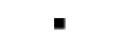 Střední odborná škola Josefa Sousedíka VsetínStřední odborná škola Josefa Sousedíka VsetínStřední odborná škola Josefa Sousedíka VsetínStřední odborná škola Josefa Sousedíka VsetínStřední odborná škola Josefa Sousedíka VsetínBenátky 1779, 75501 VsetínBenátky 1779, 75501 VsetínStřední odborná škola Josefa Sousedíka VsetínStřední odborná škola Josefa Sousedíka VsetínStřední odborná škola Josefa Sousedíka VsetínStřední odborná škola Josefa Sousedíka VsetínStřední odborná škola Josefa Sousedíka VsetínBenátky 1779, 75501 VsetínBenátky 1779, 75501 VsetínStřední odborné učiliště zemědělské a služeb, Dačice, nám. Republiky 86Střední odborné učiliště zemědělské a služeb, Dačice, nám. Republiky 86Střední odborné učiliště zemědělské a služeb, Dačice, nám. Republiky 86Střední odborné učiliště zemědělské a služeb, Dačice, nám. Republiky 86Střední odborné učiliště zemědělské a služeb, Dačice, nám. Republiky 86nám. Republiky 86, 38001 Dačicenám. Republiky 86, 38001 DačiceStřední odborné učiliště zemědělské a služeb, Dačice, nám. Republiky 86Střední odborné učiliště zemědělské a služeb, Dačice, nám. Republiky 86Střední odborné učiliště zemědělské a služeb, Dačice, nám. Republiky 86Střední odborné učiliště zemědělské a služeb, Dačice, nám. Republiky 86Střední odborné učiliště zemědělské a služeb, Dačice, nám. Republiky 86nám. Republiky 86, 38001 Dačicenám. Republiky 86, 38001 Dačicenám. Republiky 86, 38001 Dačicenám. Republiky 86, 38001 DačiceStřední odborné učiliště, Tišnov, nám. Míru 22Střední odborné učiliště, Tišnov, nám. Míru 22Střední odborné učiliště, Tišnov, nám. Míru 22Střední odborné učiliště, Tišnov, nám. Míru 22Střední odborné učiliště, Tišnov, nám. Míru 22Nám.míru 22, 66625 TišnovNám.míru 22, 66625 TišnovStřední škola hospodářská a lesnická, Frýdlant, Bělíkova 1387, příspěvková organizaceStřední škola hospodářská a lesnická, Frýdlant, Bělíkova 1387, příspěvková organizaceStřední škola hospodářská a lesnická, Frýdlant, Bělíkova 1387, příspěvková organizaceStřední škola hospodářská a lesnická, Frýdlant, Bělíkova 1387, příspěvková organizaceStřední škola hospodářská a lesnická, Frýdlant, Bělíkova 1387, příspěvková organizaceBělíkova 1387, 46401 FrýdlantBělíkova 1387, 46401 FrýdlantStřední škola hospodářská a lesnická, Frýdlant, Bělíkova 1387, příspěvková organizaceStřední škola hospodářská a lesnická, Frýdlant, Bělíkova 1387, příspěvková organizaceStřední škola hospodářská a lesnická, Frýdlant, Bělíkova 1387, příspěvková organizaceStřední škola hospodářská a lesnická, Frýdlant, Bělíkova 1387, příspěvková organizaceStřední škola hospodářská a lesnická, Frýdlant, Bělíkova 1387, příspěvková organizaceBělíkova 1387, 46401 FrýdlantBělíkova 1387, 46401 FrýdlantStřední škola hospodářská a lesnická, Frýdlant, Bělíkova 1387, příspěvková organizaceStřední škola hospodářská a lesnická, Frýdlant, Bělíkova 1387, příspěvková organizaceStřední škola hospodářská a lesnická, Frýdlant, Bělíkova 1387, příspěvková organizaceStřední škola hospodářská a lesnická, Frýdlant, Bělíkova 1387, příspěvková organizaceStřední škola hospodářská a lesnická, Frýdlant, Bělíkova 1387, příspěvková organizaceStřední zemědělská škola Přerov, Osmek 47Střední zemědělská škola Přerov, Osmek 47Střední zemědělská škola Přerov, Osmek 47Střední zemědělská škola Přerov, Osmek 47Střední zemědělská škola Přerov, Osmek 47Osmek 367/47, 75002 PřerovOsmek 367/47, 75002 PřerovStřední zemědělská škola Přerov, Osmek 47Střední zemědělská škola Přerov, Osmek 47Střední zemědělská škola Přerov, Osmek 47Střední zemědělská škola Přerov, Osmek 47Střední zemědělská škola Přerov, Osmek 47Osmek 367/47, 75002 PřerovOsmek 367/47, 75002 PřerovOpravář/opravářka strojů a zařízení v chovu zvířat,  29.03.2024 11:54:18Opravář/opravářka strojů a zařízení v chovu zvířat,  29.03.2024 11:54:18Opravář/opravářka strojů a zařízení v chovu zvířat,  29.03.2024 11:54:18Opravář/opravářka strojů a zařízení v chovu zvířat,  29.03.2024 11:54:18Opravář/opravářka strojů a zařízení v chovu zvířat,  29.03.2024 11:54:18Strana 2 z 2Strana 2 z 2